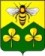 ДУМА САНДОВСКОГО МУНИЦИПАЛЬНОГО ОКРУГАТВЕРСКОЙ ОБЛАСТИ РЕШЕНИЕ28.04.2021                                              п. Сандово                                              № 112       Руководствуясь  Приказом Минэкономразвития России от 12.02.2021 № 68 «О признании утратившими силу приказов Минэкономразвития России от 1 сентября 2014 г. № 540, от 30 сентября 2015 г. № 709, от 6 октября 2017 г. № 547, от 4 февраля 2019 г. № 44 и пункта 1 изменений, которые вносятся в некоторые приказы Минэкономразвития России в части совершенствования правового регулирования в сфере ведения гражданами садоводства и огородничества для собственных нужд, утвержденных приказом Минэкономразвития России от 9 августа 2018 г. № 418» Дума Сандовского муниципального округа  РЕШИЛА:1.Внести изменения в решение Думы Сандовского муниципального округа от 06.10.2020 № 23 «Об установлении и введении на территории Сандовского муниципального округа Тверской области земельного налога» изложив в разделе 2 «Налоговые ставки» текст заголовка граф в следующей редакции:«Вид разрешенного использования земельного участка согласно Приказу Росреестра от 10.11.2020 № П/0412 «Об утверждении классификатора видов разрешенного использования земельных участков»2.Настоящее решение вступает в силу с момента подписания, подлежит размещению  на официальном сайте  Сандовского муниципального округа  в информационно-телекоммуникационной сети "Интернет" и опубликованию в газете «Сандовские вести».Глава Сандовского муниципального округа                        О.Н.ГрязновПредседатель ДумыСандовского муниципального округа                                    О.В.Смирнова О внесении изменений в  решение Думы Сандовского униципального округа от 06.10.2020 № 23 «Об установлении и введении на территории Сандовского  округа Тверской области земельного налога»